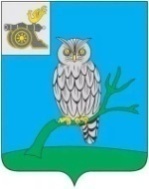 АДМИНИСТРАЦИЯ МУНИЦИПАЛЬНОГО ОБРАЗОВАНИЯ«СЫЧЕВСКИЙ РАЙОН»  СМОЛЕНСКОЙ ОБЛАСТИ П О С Т А Н О В Л Е Н И Еот  12 марта 2024 года  № 127О внесении изменений в постановление Администрации муниципального образования «Сычевский район» Смоленской области от 27.11.2023 г. № 689В соответствии с Бюджетным кодексом Российской Федерации,  решением Сычевской районной Думы от 21.02.2017 года № 95                                «Об утверждении Положения о бюджетном процессе в муниципальном образовании «Сычевский район» Смоленской области» (с изменениями, внесенными решениями Сычевской районной Думы от 30.10.2017 года № 128, от 27.12.2019 года № 243, от 19.03.2021 года № 26, от 29.09.2021 года № 43,               от 23.11.2022 года № 87, 22.11.2023 года № 138),Администрация муниципального образования «Сычевский район»                Смоленской области п о с т а н о в л я е т:1. Внести в постановление Администрации муниципального образования «Сычевский район» Смоленской области от 27.11.2023 года № 689                           «Об утверждении перечня главных администраторов доходов бюджета муниципального района (с указанием их кодов, а также закрепленных за ними видов (подвидов) доходов бюджета муниципального района) на 2024 год и плановый период 2025 и 2026 годов»  следующие изменения:в перечне главных администраторов доходов бюджета муниципального района по главному администратору доходов  905 «Отдел по образованию Администрации муниципального образования «Сычевский район» Смоленской области» добавить следующий код бюджетной классификации Российской Федерации:«».2. Разместить настоящее постановление на официальном сайте Администрации муниципального образования "Сычевский район" Смоленской области в сети "Интернет".3. Настоящее постановление распространяет свое действие                                на правоотношения, возникшие  с 01 января 2024 года.Глава муниципального образования«Сычевский район» Смоленской области                                        Т.П. ВасильеваКод бюджетной классификацииРоссийской ФедерацииКод бюджетной классификацииРоссийской ФедерацииНаименование главного  администратора доходов  бюджета муниципального района, являющегося главным распорядителем средств  бюджета муниципального района, источника доходов  бюджета муниципального районаКод бюджетной классификацииРоссийской ФедерацииКод бюджетной классификацииРоссийской ФедерацииНаименование главного  администратора доходов  бюджета муниципального района, являющегося главным распорядителем средств  бюджета муниципального района, источника доходов  бюджета муниципального районаглавного администратора доходовдоходов  бюджета муниципального района Наименование главного  администратора доходов  бюджета муниципального района, являющегося главным распорядителем средств  бюджета муниципального района, источника доходов  бюджета муниципального района123905Отдел по образованию Администрации муниципального образования «Сычевский район» Смоленской области9052 18 05010 05 0000 150Доходы бюджетов муниципальных районов от возврата бюджетными учреждениями остатков субсидий прошлых лет